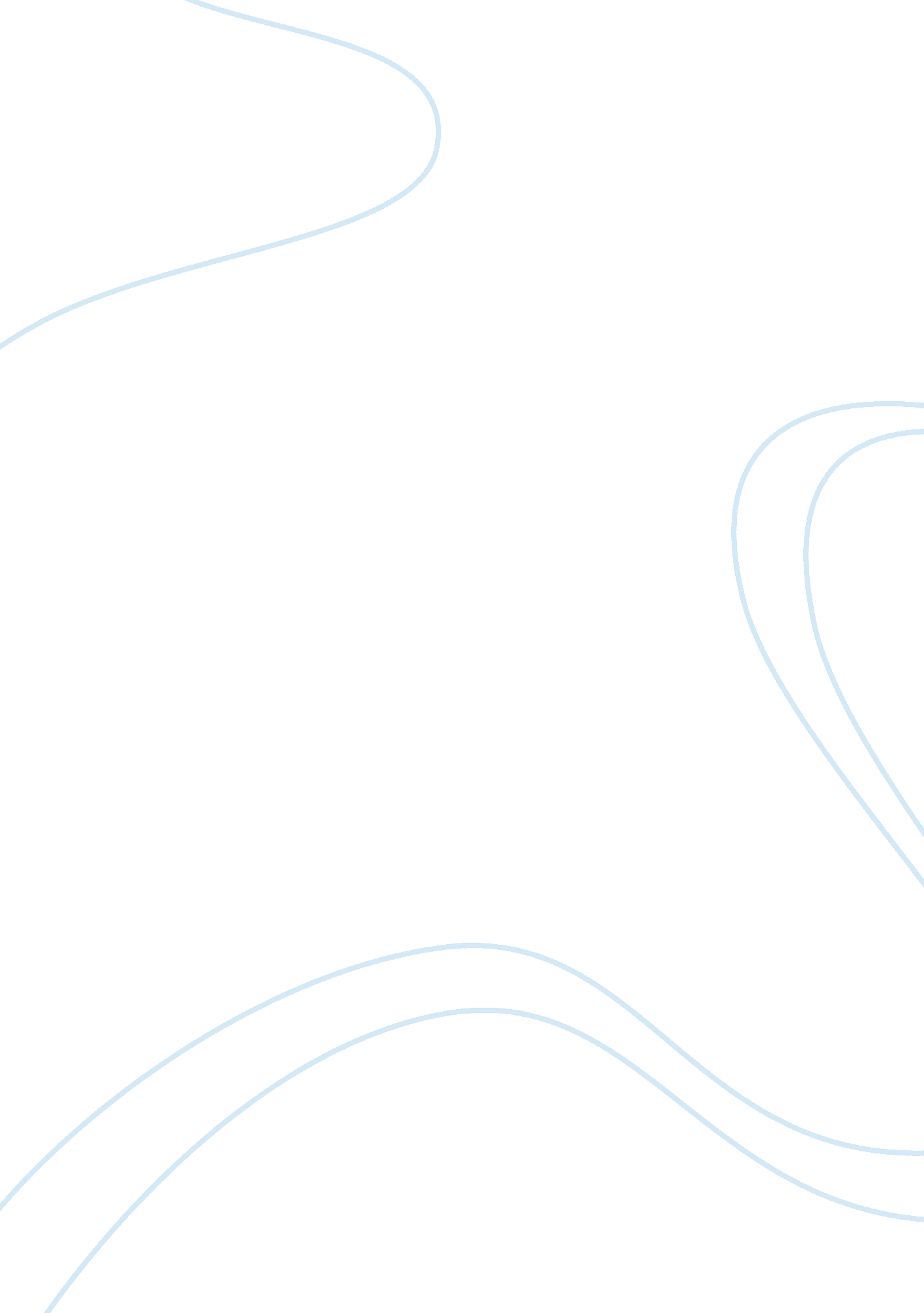 Advertisement to bidEngineering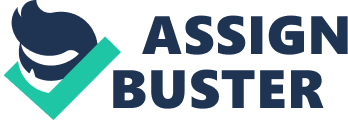 AAA Contractor Advertisement to Bid AAA Contractor, 600 West, 144 Street apt 5-A. October 31st, Chistine Association. Dear Siror Madam 
RE: RESPONSE TO ADVERTISMENT TO BID. 
According to your advertisement to bid, we would like to be considered for the position. We pride ourselves as a company that is able to meet the specified conditions and terms. Our company is an established company with a reputation of construction of quality buildings with high aesthetic value. I believe this puts us in a formidable position to land the bid. 
As required in division 02221, we understand that reinforced concrete should be used. Our company has done a number of construction works using reinforced concrete to increase the tensile strength of floors. This entails the strengthening of the construction concrete with steel bars known as rebars. Vibrators are also used to remove any air that might be trapped in the concrete to increase the strength. It is also understood that you require stained concrete floors, we have unlimited number of designs and colors for a beautiful finish. 
We also understand that you require light steel framing of good thermal properties. We have managed to use steel studs for rough-framing in both residential and commercial construction. The steel we use has good thermal and structural behavior especially in cold climate regions as heat loss is reduced and has tenement thermal comfort. 
We have also used clear windows to do some our previous constructions. Clear windows are able to let in light at the same time keeps inclement weather outside. The entire façade of the building can be covered by curtain walls. 
The plastic we use has high heat tolerance, and hardness combined with considerate adaptability. The wood we use in our construction is hardwood and aesthetically pleasing as required. 
We have examined the plan located on Chin building, 55 west 45 street, and confirm that we are able to complete the task in the required time. Enclosed is the bill bond of $18200 for the total of 6000 square foot. 
Yours Sincerely 
sign 
Name. 
AAA Contractor, 
600 West, 144 street Apt 5-A. 
October 31st, 2011. 
Smith Construction Framing 
245 West, 101 Street House 6 
Dear Sir or Madam, 
RE: WOOD FRAMING SUBCONTRACTOR. 
We write to inquire if you would be interested in working as a wood framing subcontractor on an office/warehouse project. In case you are interested, you are supposed to present your major history, including main works undertaken by you recently. The details of key personnel you will have performing your portion of work over the entire period should also be presented. 
The following components from Division 6 wood and plastic specification should be used: 
The building technique should be the stud technique which provides a stable frame to which the wall coverings are attached. Plywood, oriented strand boards, and wind braces should be used in wall sectioning and stabilization. For other fittings you, glued limited timber and laminated veneer lumber will be used. To save on materials used, dimensional lumber method should be used. You will also be required to fix a laminate floor with a high aesthetic value. The floor pieces should be machine planed, thick and strong so as to resist a large shear force. The wooden door frames should be hardwoods with excellent finish. Synthetic polystyrene; which is light in weight, easy to shape, and an excellent insulator should be used where plastics are required. The office desk should create the perfect environment for productivity by providing a classic and elegant look. These should be modern wood and oak desks with computer compartments, file drawers and keyboard drawers. The filling cabinet should be available in 2-drawer and 4- drawer option providing excellent protection against theft. The cabinet should be supplied with key lock on top drawer. 
To give the contractor and us enough time to examine and evaluate your information you are expected to bid at least a week before the bid expires. The bid is due on the 22nd of December, 2011. 
Yours sincerely, 
sign 
Name. 
References 
http://www. constructionweekonline. com/article-4951-the-benefits-and-issues-of-using-wood/ 
http://apps. leg. wa. gov/wac/default. aspx? cite= 296-17-31013 